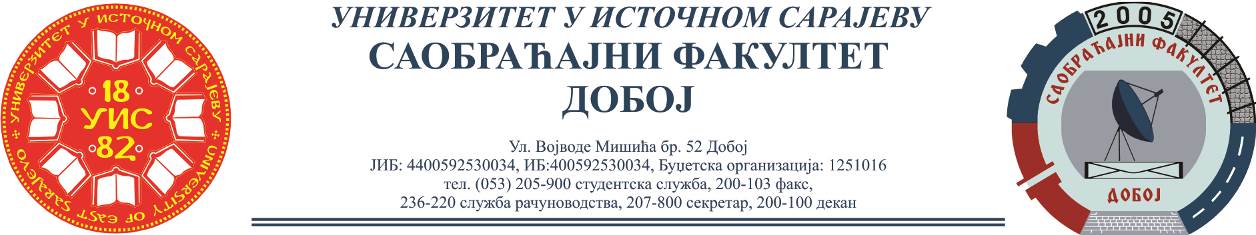 REZULTATI PISMENOG ISPITA IZ PREDMETA LOGISTIČKI CENTRI,ODRŽANOG 13.09.2022.Niko nije položio pismeni dio ispita.Predmetni profesorDr Marko Vasiljević, red.prof.Predmetni asistentEldina Huskanović, dipl.inž.saobraćaja